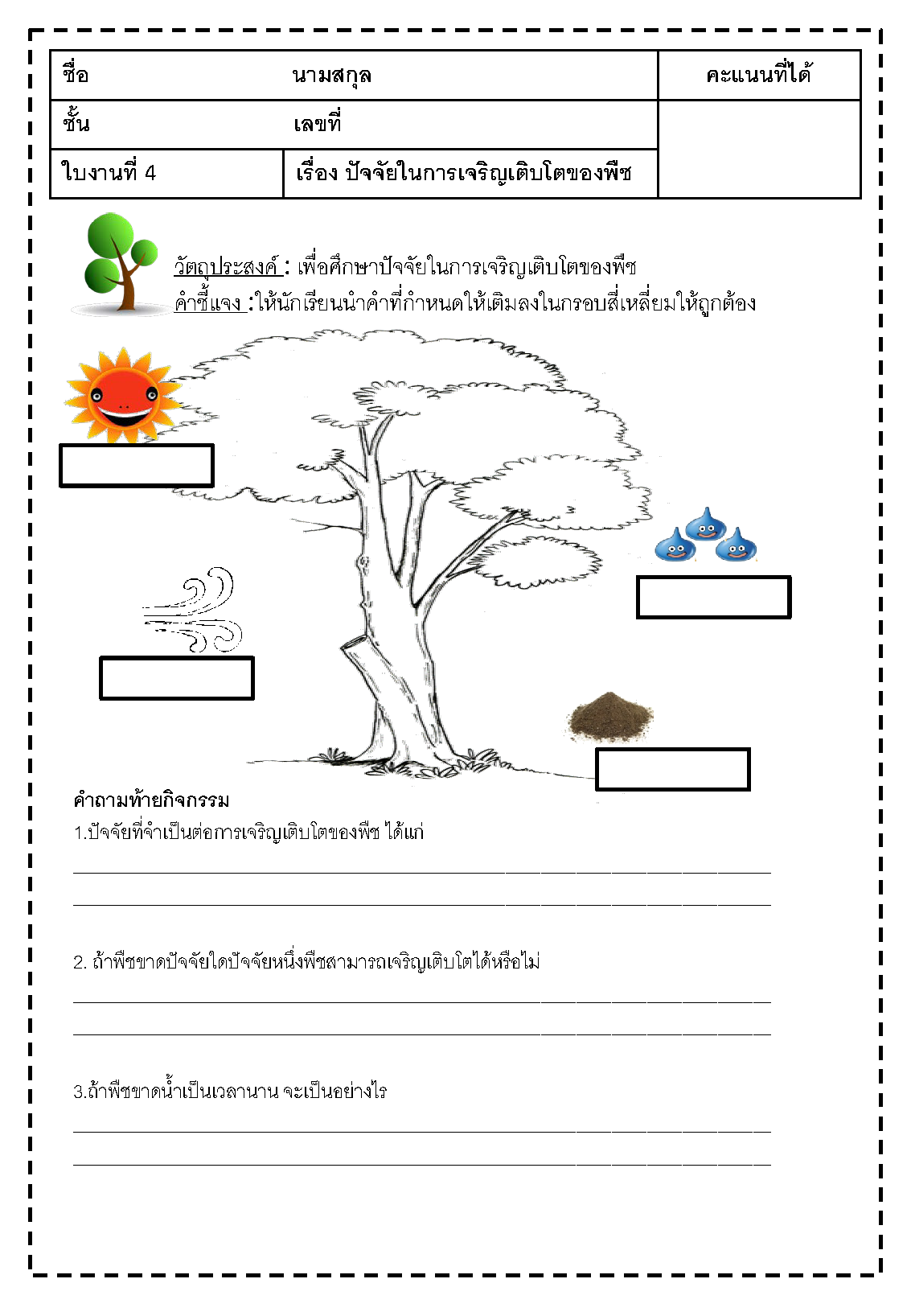 คำชี้แจง ข้อความที่ถูกต้องให้ระบายสีชมพู ข้อความที่ผิดให้ระบายสีฟ้า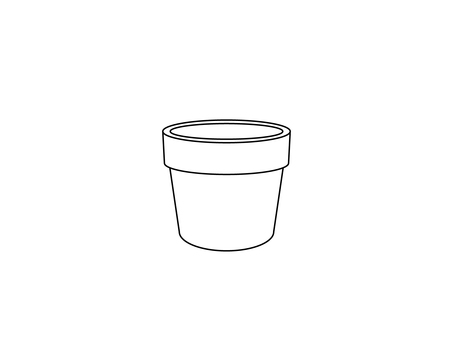 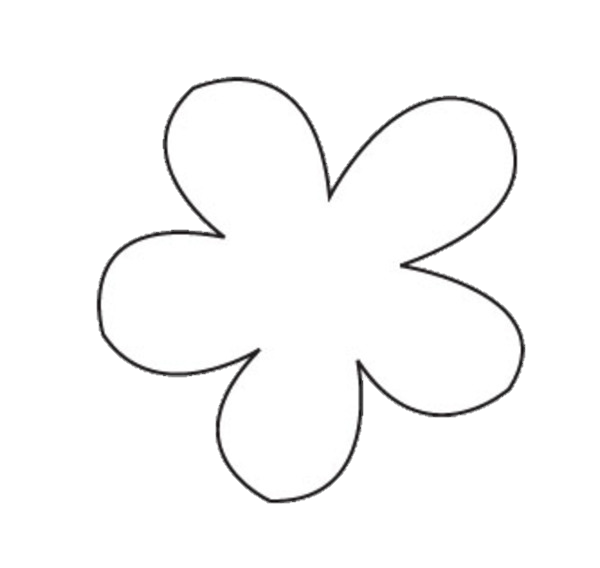 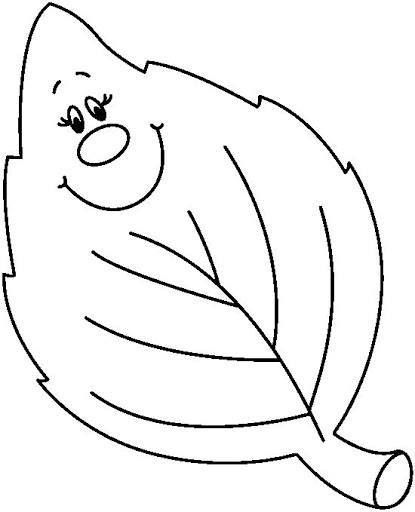 